Василий Белый. Их водила молодость!..Я смотрю на три групповые фотографии – они есть в музее школы № 1.На них пожилые, есть просто старые люди, а есть и, как говорят, мужчины в самом соку.Кто они, почему вместе? Надпись гласит, что это –встреча членов комсомольско – молодежного взвода партизанского отряда «Тихий».Это мои земляки, молодые абинские партизаны. Подборка фотографий называется «Спустя 40 лет». Значит, такими они были в 1983 году!На самой многолюдной фотографии их 16 человек. Я знал хорошо только одного из них: Власова Василия Андреевича  - не только его самого, но и его жену и дочь. Но он – начальник штаба партизанского отряда, на фотографии он – крайний слева. Остальных, т.е. комсомольцев я никого не знаю, даже по фамилии. Хотя об одном – Эдуарде Романовиче Стрельникове, - я писал в прошлом году. Писал потому, что хорошо знал его маму – мою первую учительницу Зинаиду Федосеевну Стрельникову. В годы учебы в школе об Эдуарде Стрельникове я даже и представления не имел. Я догадываюсь, где он на фотографии. Но кто – остальные?Но я знаю, не зная конкретно, кто на фотографии где, о них нечто другое. И – немало…В районном архиве есть интересный документ – список тех партизан отряда, кто был представлен к награде медалью «За оборону Кавказа». В этом списке 230 человек, если не больше. А всего в отряде, как писал когда-то партизан Иван Иванович Ашека, по спискам было 240 человек, женщин – 55. Список составлен уже в 1944 году, подписан комиссаром отряда Игнатом Георгиевичем Польдяевым. Список, хоть и невнятно местами, рассказывает о многом. О том, например, что партизаны отряда Григорий Федорович Ганонченко и Василий Иванович Громодюк были замучены немцами в Абинской, что партизаны Виктор Васильевич Богданов и Петр Константинович Хамизиди погибли при выполнении боевого задания, что партизанка Ольга Ивановна Черкас погибла на уже освобожденной территории, а партизан Александр Иванович Зеленкин погиб смертью храбрых. Написано именно так, жаль только, что не указано: где и когда?  Из списка можно узнать также, кто в отряде погиб, а кто – умер.Но мы о другом, мы  - о молодежи в партизанском отряде. А ее там было много. Так, только пользуясь списком, можно сказать, что если партизан года рождения 1923 (в 1942 году им не было еще и 20 лет) в отряде было три человека, то 1924 года рождения – 12, 1925 года – 23, 1926 года – восемь, 1927 года – шестеро, 1928 года рождения – три и был даже один -1029 года рождения. И это, повторяю, только те ребята, что живыми или посмертно были представлены к награде медалью «За оборону Кавказа». Вроде бы, если по годам – восемь, шестеро, даже 12, - не так уж и много, но ведь в итоге набралось 57 человек. А это уже, считай, четвертая часть отряда. И 14 из них – девушки, с 18 до 14 лет.… Запомните это!..Очень – я так считаю! – интересные данные о том, сколько молодых партизан  пройдя полугодовую школу в горах, в зимних условиях – отряд действовал с 15 августа 1942 по 23 марта 1943 года, - потом, через военкоматы и училища, влились в ряды Красной Армии. На фронте оказалось 24 партизана, чей возраст был 20 и меньше лет. Воевали, судя по всему, хорошо, многие, - к сожалению, известно не обо всех, - пришли домой с орденами и медалями. Назову, для примера, только двоих: Ивана Ивановича Ашеку – он имел два ордена Славы и орден Отечественной войны, дошел до Берлина; и Эдуарда Романовича Стрельникова – он всего за год пребывания на фронте был награжден орденом Красного знамени и орденами Отечественной войны обоих степеней.Что интересно: абинская молодежь в партизанский отряд попадала не случайно – не успел уехать, было не на кого оставить и т. д., - не «с бухты – барахты». Почти все знали еще в середине лета, что при оккупации Абинской немцами их место – в партизанском отряде. Всего один пример: как рассказала школьникам Абинска выпускница абинской средней школы 1942 года, ее одноклассница Идея Степановна Скопинцева еще в школе твердо знала, что уйдет в партизаны.Такой вот тревожной была молодость многих наших земляков в 1942 – 1943 годах.Я снова гляжу на фотографии, прикидываю, все отлично сознаю – такими вы были в 1983 году, позади почти 35 лет, считай, треть жизни! – и все же заклинаю: отзовитесь!.. Неужели уже никого из вас – вас, помните, было 57 человек! -  не осталось в живых? Не может этого быть!.. А если и нет, есть же дети и внуки, их не должно не быть, они есть – не молчите, отзовитесь… Ведь вы все, даже и те, что на фотографии, – вы же молодое лицо военных лет нашего города!.. Мы хотим и должны помнить вас и знать о вас как можно больше…И последнее. Закончить это эссе я хочу отрывком из моей, только что написанной повести «Одиссея Петра Бабича»,вашего боевого товарища. Вот он:-- Что я хочу сказать и я скажу это вот любому, секретарю и генералу! – Я поглядел на Петра Васильевича, я никогда его таким еще не видел. – Любому скажу, в обиду своих никому не дам. Вины у наших партизан-комсомольцев перед народом нет. Во втором этапе если кто воевал, так это прежде всего они! Они, как никогда, участвовали в боевых действиях Каждый день с постоянным риском для жизни…«Их водила молодость!..» Сабельных походов не было, зато все остальное – как на войне…От редакции. Две первые части повести В. Белого «Одиссея Петра Бабича» можно прочесть на сайте ДДТ.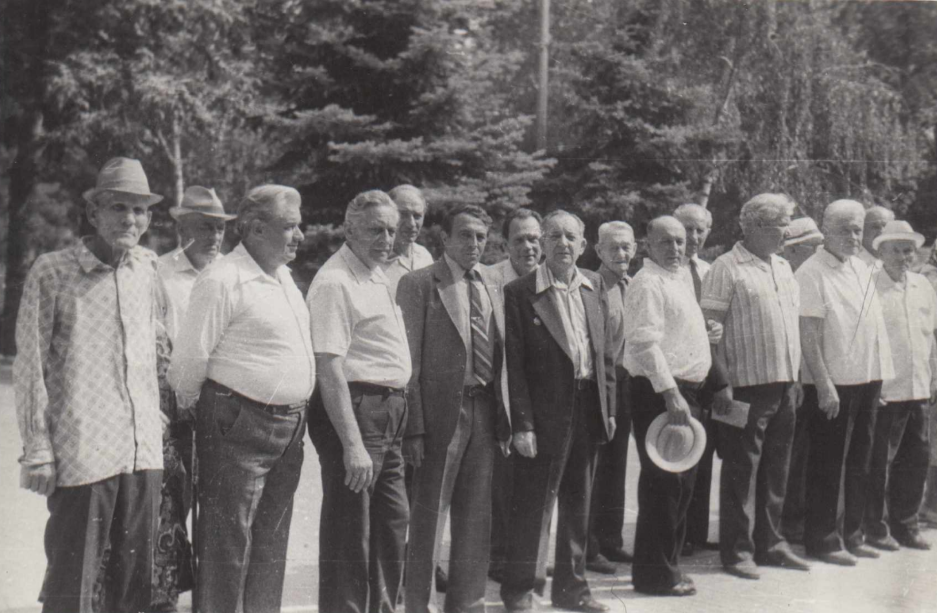 